Luciana Luna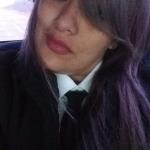 http://ludolu2016luzdemivida.MiCVweb.comObjetivo Profesional[ Escribir Objetivo profesional ]ExperienciaEl Galpón (Salta)FormaciónHABILIDADES/CAPACIDADESFormación ComplementariaIdiomasInformáticaInformación adicionalTambién soy agente de seguridad privada.Tengo conocimiento computacion Windows world, exel e internet.Experiencia en cosina, limpieza, ventas. Exelente trato con la gente. Predisposición para aprender 